KİRALAMA EVRAKLARI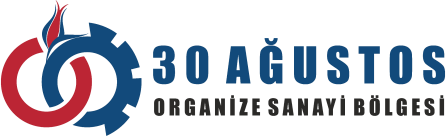 UYGUNLUK FORMUKİRAYA VEREN FİRMANIN GETİRMESİ GEREKLİ EVRAKLARKİRACI FİRMANIN GETİRMESİ GEREKLİ EVRAKLARONAY :KİRAYA VEREN FİRMA ÜNVANI : TARİH:KİRAYA VEREN FİRMA ÜNVANI : TARİH:KİRAYA VEREN FİRMA ÜNVANI : TARİH:KİRAYA VEREN FİRMA ÜNVANI : TARİH:KİRAYA VEREN FİRMA ÜNVANI : TARİH:EVRAK LİSTESİEVRAK LİSTESİAÇIKLAMATARİHONAYA. BAŞVURU SIRASINDA İSTENİLEN EVRAKLAR1.Başvuru DilekçesiA. BAŞVURU SIRASINDA İSTENİLEN EVRAKLAR2.İ mza SirküleriA. BAŞVURU SIRASINDA İSTENİLEN EVRAKLAR3.Yapı Kullanma İzin belgesi ve Tapu fotokopisiB. ÖN ONAYDAN SONRA4.Kira kontrat fotokopisiB. ÖN ONAYDAN SONRA5.Karar defteri fotokopisiB. ÖN ONAYDAN SONRA6.Ticaret Sicil Gazetesi fotokopisiB. ÖN ONAYDAN SONRA7.Taahhütname (Noter Onaylı)B. ÖN ONAYDAN SONRA8.ÇED KararıB. ÖN ONAYDAN SONRA 9.Elektrik Sözleşmesi ve Teminat BedeliB. ÖN ONAYDAN SONRA10.Su SözleşmesiB. ÖN ONAYDAN SONRA11.Doğal Gaz SözleşmesiB. ÖN ONAYDAN SONRA12.Kanala Bağlantı İzniB. ÖN ONAYDAN SONRA13.İş Yeri Açma RuhsatıKİRACI FİRMA ÜNVANI : TARİH:KİRACI FİRMA ÜNVANI : TARİH:KİRACI FİRMA ÜNVANI : TARİH:KİRACI FİRMA ÜNVANI : TARİH:KİRACI FİRMA ÜNVANI : TARİH:EVRAK LİSTESİEVRAK LİSTESİAÇIKLAMATARİHONAYB. BAŞVURU SIRASINDA İSTENİLEN EVRAKLAR1Başvuru DilekçesiB. BAŞVURU SIRASINDA İSTENİLEN EVRAKLAR2.İ mza SirküleriB. BAŞVURU SIRASINDA İSTENİLEN EVRAKLAR3.Kiralama talep formu (Her sayfa kaşe ve imzalı)B. BAŞVURU SIRASINDA İSTENİLEN EVRAKLAR4.Ticaret Sicil Gazetesi fotokopisiB. ÖN ONAYDAN SONRA5.Kira kontrat fotokopisiB. ÖN ONAYDAN SONRA6.Karar defteri fotokopisiB. ÖN ONAYDAN SONRA7.ÇED KararıB. ÖN ONAYDAN SONRA8.Taahhütname (Kiracıya Kefil)B. ÖN ONAYDAN SONRA9.Elektrik Sözleşmesi ve Teminat BedeliB. ÖN ONAYDAN SONRA10.Su SözleşmesiB. ÖN ONAYDAN SONRA11.Doğal Gaz SözleşmesiB. ÖN ONAYDAN SONRA12.Kanala Bağlantı İzniB. ÖN ONAYDAN SONRA13.İş Yeri Açma Ruhsatı